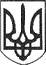 РЕШЕТИЛІВСЬКА МІСЬКА РАДАПОЛТАВСЬКОЇ ОБЛАСТІ(сорок третя позачергова сесія восьмого скликання)РІШЕННЯ09 лютого 2024 року	м. Решетилівка	№ 1783-43-VIIІПро затвердження МОЛОДЦОВІЙ Анастасії Олександрівні проекту землеустрою щодо відведення земельної ділянки для будівництва і обслуговування житлового будинку, господарських будівель і споруд (присадибна ділянка)Керуючись Земельним кодексом України, законами України ,,Про місцеве самоврядування в Україні”, „Про землеустрій”, ,,Про державний земельний кадастр”, ,,Про внесення змін до деяких законодавчих актів України щодо відновлення системи оформлення прав оренди земельних ділянок сільськогосподарського призначення та удосконалення законодавства щодо охорони земель”, розглянувши клопотання МОЛОДЦОВОЇ Анастасії Олександрівни, право власності на об’єкт нерухомого майна, що знаходиться на земельній ділянці, враховуючи висновки спільних постійних комісій міської ради, Решетилівська міська радаВИРІШИЛА:Затвердити МОЛОДЦОВІЙ Анастасії Олександрівні проект землеустрою щодо відведення земельної ділянки площею 0,2500 га (кадастровий номер 5324281903:03:002:0031) – для будівництва і обслуговування житлового будинку, господарських будівель і споруд (присадибна ділянка) та передати її у приватну власність, за адресою:Полтавська область, Полтавський район, с. Глибока Балка, вулиця Убийвовк Лялі, 38-А.Міський голова	Оксана ДЯДЮНОВА